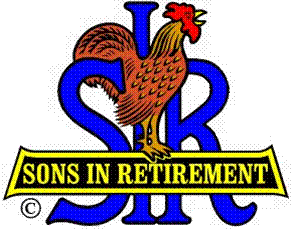 Las Trampas Branch 116Luncheon Meeting AgendaOctober 16, 201711:30 AM Call to Order – Big Sir.WelcomePledge of Allegiance.Invocation:  Matt Arena Introduce Head TableLittle Sir:  Marty KatzGuest Speaker – Fumble Fingers the Magnificent Introduce Guests & VisitorsGuests:  Dan Del BontaVisitors:Introduce New Members (if any) Big Sir Comment 2018 Officer Nominations – Membership vote.North Bay FiresStoryteller – Bob Testa11:45 PM – LunchRaffle DrawingSunshine Report – Matt Arena12:15 PM Committee Reports12:30 PMLittle Sir:Introduce Guest Speaker – Fumble Fingers the Magnificent.Ask October Birthday guys to stand / sing Happy Birthday (Paul King & Robbie)Sign God Bless America.